Ateliers d’écriture bibliqueAnimés par Monique Wodon« De l’Ecriture à l’écriture »à l’abbaye N.D. de BrialmontEcrire à partir de textes bibliques, retrouver une expression personnelle,Comme un nouveau souffle de vie, pour mieux vivre sa foi et en témoigner.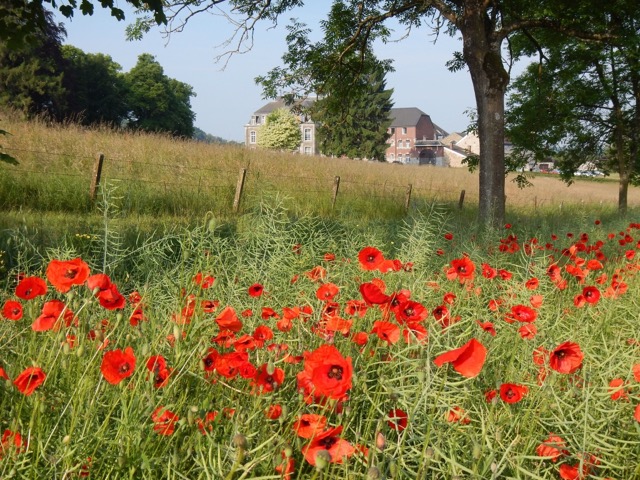 Dimanche 1er mars de 11h à 16h.Dimanche 5 avril de 11h à 16h.Mardi 5 mai de 14h30 à 16h30.Mardi 02 juin de 14h30 à 16h30.Renseignements et Inscriptions : M. Wodon 0485/73.62.84moniquewodon@gmail.com